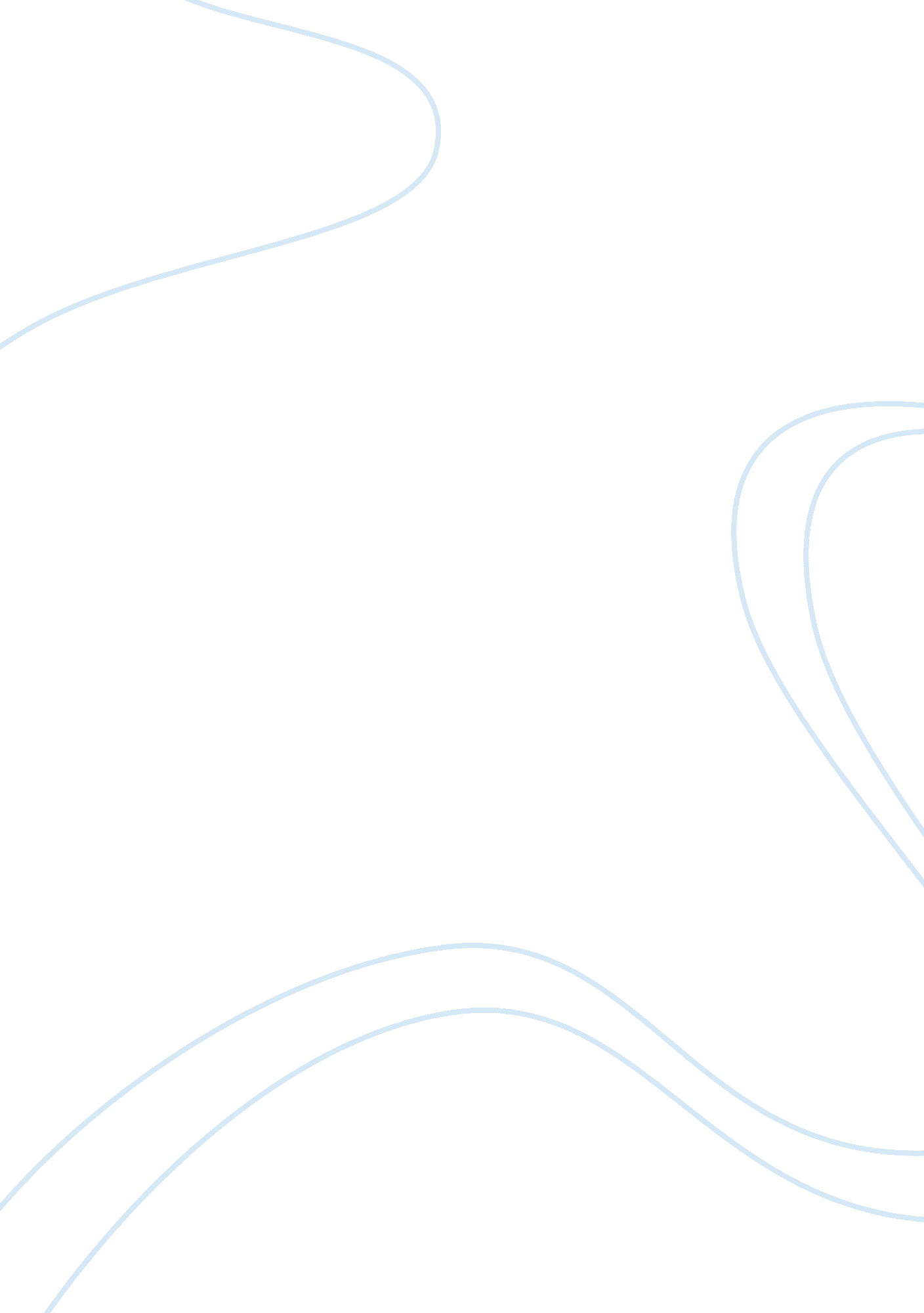 Ibm company essay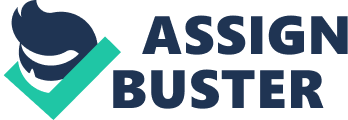 Contents Decision Executive SUMMERY IBM, a leader in its industry, is the most profitable computing machine engineering company in the universe today. The merchandises offered by IBM scope from waiters to IT consultancy. Globally, IBM has near to 400, 000 employees, doing it the largest employer in the industry. Though IBM ‘ s headquartered Armonk, NY, more than half of its grosss are generated from outside of the United States. Bing a truly planetary corporation, one of the chief tendencies that ca n’t travel unnoticed by IBM is globalisation. Globalization has been propelled by the technological promotions in communicating. Basically, the universe is going a smaller topographic point. This presents IBM new concern chances, resources, competitions, and growing chances. As enlargement continues, it is of import to keep consistent direction and concern patterns throughout the planetary web. IBM must guarantee that new patterns, domestic and abroad, will follow with ethical and social criterions, and local Torahs and imposts. It is important for IBM to place that their stakeholders extend beyond their stockholders. The community and environment are some of the IBM ‘ s stakeholders. It is IBM ‘ s duty, as a member of its several community, to cut down their impact on the environment and its limited sum of resources. This will profit the local community and present IBM with new concern chances. IBM is capitalising on these new chances by supplying consultancy to clients who wish to go “ greener” while developing engineerings to help them in making so. Development in engineering scientific discipline has allowed IBM to spread out their concern patterns and capitalise on new concern. IBM ‘ s focal point on nano-technology and nomadic communications has brought them new chances both domestically and internationally. In order to truly capitalise on the new chances and back up the current concerns, IBM must calculate out a manner to retain rational capital while confronting an aging work force. The alteration in demographics has presented IBM with the undertaking of go throughing the cognition from the older coevals of the work force to the fledglings. Globalization Recent promotions in communicating engineering have shrunk the graduated table of the concern universe, opening up states one time isolated to get down runing competitively in the planetary market topographic point. These developments have now made it non merely appealing, but important for the future success of corporations such as IBM be begin runing with a planetary mentality. Globalization non merely gives IBM entree to more possible consumers and markets than of all time before, but it besides allows concerns runing in these burgeoning markets entrance into the planetary market for the first clip of all time. So for IBM this tendency brings with great potency for growing and enlargement throughout the universe, but besides a dainty of increased competition from concerns that have the ability to offer high quality merchandises and services at lower costs due to take down labour and overhead costs. Before the engineering was available for companies runing in lesser-developed states to vie in the planetary market place, corporations such as IBM were able to rule due to the fact that these smaller concerns merely did non posses the resorts needed to set up them self. Once new engineering greatly lowered the barriers to come in the international markets, IBM has had to reassess their concern schemes to postulate with the new companies whose low labour costs allow them to be competitory without necessitating the immense substructure of the more constituted corporations. IBM has had to realine their staff to take advantage of the low cost of labour available in the new market topographic points such as Asia and South America. This motion in labour force has caused some unrest among employees IBM who have had their occupations replaced to take down labour costs, doing many non excessively enthusiastic about this tendency. While some are hesitating about globalisation, it is supplying IBM with new degrees of integrating and efficiency. The reevaluation of the corporate construction has provided IBM with the ability to organize operations worldwide to take advantage of low labour costs while acquiring more value out of each employee. There is no longer the demand for each of IBM ‘ s subdivisions throughout the universe to be able to run self-sufficiently. The development of what is referred to as competence centres have allowed for specialised groups of employees to make work internationally with other IBM employees from many different parts of the universe outright. Computer specializers in Boulder, Colorado can repair hard jobs or manage extra work in instance of an flood from one of the subdivisions in India or South Africa. Globalization has non merely brought more completion, but big chance for IBM to offer its services to companies that do non hold the resources or capableness to run entirely. IBM is happening new channels of gross by supplying smaller companies around the universe with information-technology services. They are presently working with Bhari Airtel, India ‘ s largest Mobile service supplier, by managing the IT and client service. Just last October IBM signed a $ 200 million dollar contract with India ‘ s Datacom Solutions to supply them with IT substructure and other services. Even with some internal anxiousness about globalisation, IBM has recognized that it is important to accommodate for future prosperity, and with the proper executing, globalisation provides a great chances for gross coevals, integrating and cost nest eggs. Administration Administration is a manner to implement consistent direction and policies throughout the company. More specifically, Corporate Social Responsibility, or CSR, revolves around the company ‘ s trueness to ethical criterions, norms and the jurisprudence. Many companies adopt CSR to be a cardinal mechanism in their mundane concern patterns doing it portion of company civilization. IBM positions Corporate Social Responsibility as an of import tendency because many of their socially responsible concern determinations have turned out to be profitable. It is besides really of import because IBM realizes that their stockholders are non merely stakeholders but besides clients, employees, concern spouses and the community. Satisfying the demands of all of these stockholders will finally ensue in higher profitableness and a better company civilization. IBM is taking great paces towards being a more socially responsible entity. First of all, they are checking down on disgraceful employees. For illustration, their senior frailty president Robert Moffat was instantly discharged after being discovered for managing some insider trading. Even with the loss of their VP, who had been with IBM for 31 old ages, many companies believe IBM will stay for the most portion unaffected, and will go on to convey advanced merchandises to the market. Second, IBM strongly supports the growing and invention of NGOs, or non-governmental organisations. These organisations will be used to verify ethical concern patterns and crosschecking possible dirts. IBM wants to transfuse a planetary Nongovernmental organization that will modulate on the job conditions across the Earth in hopes of doing paces to a more socially responsible concern Mecca. Last, IBM has been working closely with smaller organisations ; confer withing them on the ethical patterns of Corporate Social Responsibility. For illustration, IBM has been assisting the investing house, Jantz Morgan go more socially responsible. Their end is to guarantee that all of Jantz Morgan ‘ s concern patterns reflect the values of their laminitiss. Our recommendation to IBM is to go on their proactive paces to amore socially responsible company. Alternatively of waiting for jobs to go on before they are fixed, IBM prides themselves in their ability to repair possible issues before they really become issues. NATURAL RECOURCES Throughout the recent old ages, the tendency of natural resources is going a more and more talked-about subject. It has gained widespread involvement and many persons every bit good as organisations have done something in response to the tendency. Natural resources are going progressively scarce. Everything from oil to H2O is really cardinal to our mundane life and the wellness of companies, every bit good as economic systems of the universe. It is of import to acknowledge our impact on our environment and take action to restrict such impact. IBM is highly dedicated to the ‘ green ‘ motion and is cognizant of the limited natural resources available. They are taking paces in this tendency by puting in new engineerings that will assist pull off resource use and waste end product. In the attempt to assist other addition consciousness of the “ green” motion and cut down their impacts on the environment, IBM is supplying consultancy to authorities entities and private and public concern to more efficaciously pull off their resource uses and diminish their negative impact on the environing environment. Cities such as Dubuque, Iowa, are turning to IBM, seeking cooperation in calculating out ways to pull off their resource uses. Their coaction will let the metropoliss to more efficaciously pull off their energy use, H2O use, and transit, which is associated with gas emanations. In add-on, IBM besides works to supply consultancy to private and public companies. IBM ‘ s “ Smarter Planet” enterprise began in 2009. The Smarter Planet undertaking “ cover [ s ] countries of energy economy and emanations cutting, nutrient safety, environmental protection, transit, medical services, modern services industry, package services, cloud computer science and virtualization, ” said Zhang Jiawei of Chinadaily. com. cn. The undertaking involves supplying engineering and mechanisms to track the factors listed supra. Though IBM ‘ s committedness to the “ green” motion is to profit the environment, IBM is besides taking advantage of the new concern chances. Harmonizing to cnet ‘ s Martin LaMonica, “ the computer science and confer withing giant is constructing up a concern to trail ‘ green dollars, ‘ or money spent by corporations that are looking to conserve natural resources and cut down waste.” Like many other big confer withing companies or tech companies, IBM is capitalising on these new chances. Such concern chances require big initial investings in new engineerings. However, this will non merely profit IBM ‘ s underside line, but besides the environment as a whole. In prosecuting these new concern chances, all maps and value concatenation of IBM are affected. The new engineerings begin with R & A ; D and are implemented with the aid of their consulting maps. IBM has instilled the ‘ green ‘ values in every facet of their value concatenation. This move has hastened their engagement with these new green engineerings. The “ green” motion is something that IBM should non overlook, because there are new concern chances for IBM. However, more significantly, protecting the environment and limited our footmark and impact should be IBM ‘ s chief end. That entirely will supply IBM will benefits that trump net income. The returns on ‘ green ‘ investings are non short-run. It will take many old ages for IBM to to the full develop the new engineerings and complete execution. Therefore, IBM ‘ s grosss are non realized instantly. However, IBM ‘ s continuity in developing the engineering and executions will be good to the company and its stakeholders, including the environment. TECHNO-SCIENCE Techno-Science is one of the most of import mega-trends non merely to IBM, but besides to the industry. It encompasses any scientific and technological progresss or betterments that affect the company. There are three peculiar facets of techno-science that contribute to IBM ‘ s technological promotion they are, nano-technology, DNA transistors, and enlargement of nomadic communications. These three countries focus on new engineerings and market chances for IBM. The first engineering is Nano-technologies ; they are being researched to understand molecules to the smallest degree to better IBM ‘ s calculating capablenesss. In the experimentation IBM scientists used AFMs to mensurate the charge of atoms. With the AFM they were able to look at an negatron cloud to see the atomic anchor of an single molecule. In these surveies breakthroughs will show how molecules are charged and transmitted. This can moreover do it possible for scientists to see the molecules, extend human cognition, and broaden the fabrication capablenesss within the nanometre engineerings. Second, IBM is concentrating on research and development of biotechnology with DNA transistors. They are constructing silicon french friess with bantam holes capable of drawing and reading DNA strands. This invention will strongly impact the medical field offering the ability to place wellness jobs in advanced and prescribe preventive medicines based on personal Deoxyribonucleic acid. A 3rd aspect of techno- scientific discipline that IBM is experimenting with is the enlargement of nomadic communications. It ‘ s said that the huge bulk of the universe does non hold computing machine entree, 83 per centum to be exact. Therefore, IBM is puting 100 million dollars in nomadic communications, because it is a simple user interfaces with increased consumer advantage in the cost spectrum. Currently mobile phones out figure traditional phones offering a huge sum of growing in this spectrum. A pilot company IBM has set up allows little concerns and consumers to portion the Internet via their cell phones in India and China. Like Apple, this incursion could offer IBM a sense of rebranding and enlargement beyond merely the computing machine association. As a outstanding technological computing machine focused company IBM is really cognizant of the techno-science tendency as depicted in the three countries of market enlargement and experimentation. IBM ‘ s R & A ; D map will be most straight affected, because new engineerings and research are created through R & A ; D. As the new engineerings arrive on the market IBM ‘ s other maps will besides be affected because they will be a portion of IBM ‘ s operations. Additionally, they are extremely invested in this tendency, because changeless invention is of import to remain in front of competition. IBM ‘ s incursion in the nomadic channel is an appropriate manner to put them apart from their rivals. However, it is of import for them to go on to prosecute new engineerings and thoughts every bit good as maintain the monetary value depression for consumers to be a leader in the industry. Demographic Changing work force demographics are holding a important consequence on organisations across a assortment of industries and geographicss. While the acquisition map has considerable chances to assist companies turn to issues associated with this displacement, it needs to reorient its focal point and capablenesss. “ To aid relieve the challenges of retiring workers and their subsequent replacings, the larning map demands to play a function in peculiar countries. These countries include: finding critical accomplishments and capablenesss, reassigning cognition, and cut downing time-to competency for newer employees.” As a consequence of a displacement in employee demographics, many organisations are looking to work out a figure of of import learning-related challenges. In some companies, increasing Numberss of employees are retiring, and many are go forthing with a fecund sum of awareness that can put the organisation at hazard. In other cases, the challenges include keeping a productive work force when the labour pool is downsizing. Companies all over the universe are forced to get by with employee retirements and the trouble in sourcing new endowment. There are five primary concerns when talking about the altering work force demographics. The first being the fact that most companies, and their acquisition maps, are ill-prepared to accommodate to the altering work force. Transfering cognition between coevalss is the 2nd concern. Another concern is that there are clear differences in the acquisition penchants of workers from different coevalss. The Forth concern is that older workers may happen more barriers to take parting in larning activities. And the concluding concern is acquiring new employees rapidly up to rush. Company Executives province that altering work force demographics represents an of import issue ; however, they deem their organisations have done small to turn to its possible effects. Merely 46 per centum of larning executives report their organisations are making either a “ good” or “ excellent” occupation in turn toing demographics displacements. Merely over one-quarter of companies have programs in topographic point to turn to places that are potentially at hazard due to a maturating work force. All in all, companies are merely unprepared. One of the biggest concerns of larning executives is the ability to continue critical cognition before it “ walks out the door.” Knowledge transportation issues were the highest rated challenge associated with altering work force demographics. Some companies, like IBM, are being proactive and are happening ways to near the issue of reassigning the cognition of maturating workers. In order of its importance to IBM, the following are illustrations of what is being done: Mentoring, document/knowledge depositories, and mature workers are used to present schoolroom content. It has become apparent that there are barriers that prevent older and younger workers from take parting in preparation. A load that impacts both groups every bit is the deficiency of clip to take parting in preparation activities. Another barrier is the sensed opposition to acquisition, and whether acquisition is considered valuable for each group. Quandaries that mature workers face is the perceptual experience that preparation is non viewed as valuable for them. When we look at other facets of the demographic displacements, new employees lack basic accomplishments, and need to acquire quickly up to rush with company processs. IBM has established a program to assist get by with this issue. They are holding their learning executives work with Human Resources to increase consciousness and visibleness of altering workforce demographic issues. They are developing a cognition transportation scheme to turn to high-value cognition at hazard in the organisation. IBM has considered learner penchants as one input into a larger preparation bringing scheme. They have besides identified relevant chances for mature workers to take portion in larning activities, including non-traditional acquisition experiences. IBM is particularly concentrating on cut downing the rhythm clip and increasing the effectivity of on-boarding and direction development attempts. hypertext transfer protocol: //www. workinfo. com/articles/closing_divide. htm Decision Since it ‘ s establishing in the late 1800s, IBM has been enduring different tendencies in the economic system while keeping its growing and stableness. The tendencies of globalisation, administration, natural resources, techno-sci and human ecology are all important tendencies that will impact IBM ‘ s concern patterns in the hereafter. So far, IBM is good cognizant of the tendencies and reacting positively. Its effectivity in reacting to these tendencies has given IBM more concern chances and a bright hereafter. 